Temat kompleksowy: WIOSENNE POWROTY Temat dnia: Jak Żaba z BocianemData: 14.04.2021r.Grupa dzieci: 4-5 latkiPrzewidywane osiągnięcia dzieci:Witamy Was w środę dzisiaj zapraszamy was na wysłuchanie krótkiej historyjki obrazkowej „O ŻABAW W CZERWONYCH CZAPKACH” https://www.youtube.com/watch?v=uXfxfNpIKZU – link do filmu. Pytania do opowiadania:
O czym było opowiadanie?
Jak miały na imię żabki występujące w opowiadaniu?
Dlaczego chciały zmienić swoje stroje?
Jakie stroje uszyły żabki?Przypomnimy sobie teraz piosenkę „Jesteśmy żaby” oraz kroki tańca. Zapraszamy do zabawy. https://www.youtube.com/watch?v=2hTbBKwWRsc
Mamy dla Was ŻABIĄ GIMNASTYKĘ BUZI I JĘZYKA 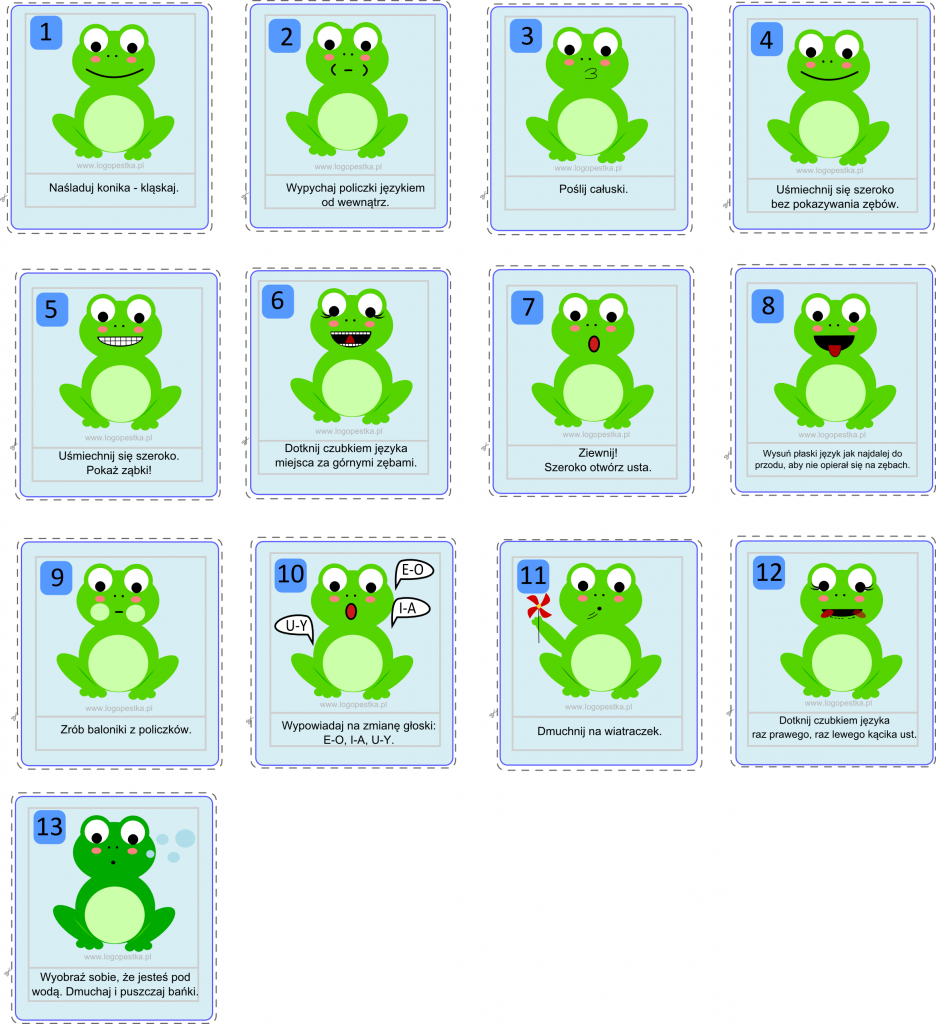 Na koniec krótkie zadanie matematyczne w liczeniu żab. 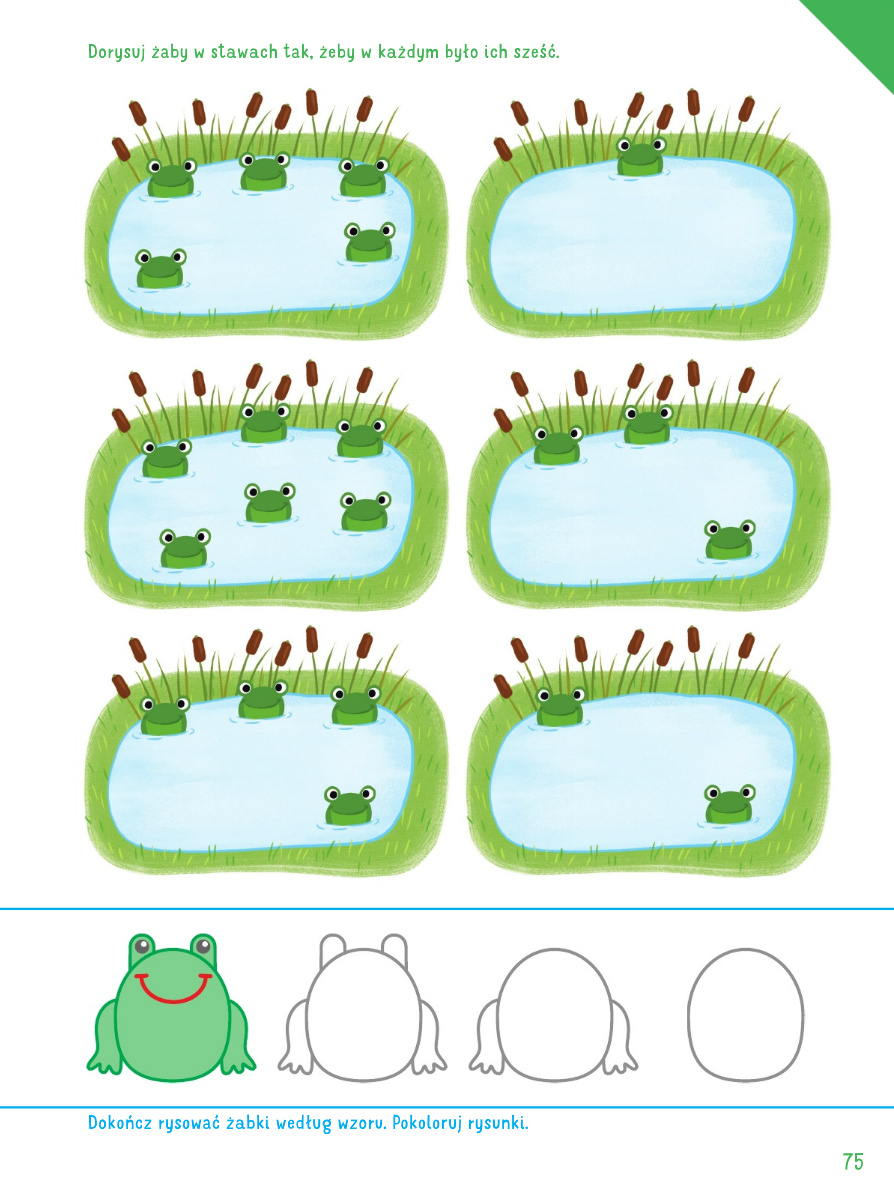 